        Всероссийский урок  безопасности в сети ИнтернетДата: 30.10.2015Класс: 10 - 12Количество присутствующих учащихся: 18Цель:  обеспечить защиту подростков от контактов в интернете с нежелательными людьми, от знакомства с материалами недетской тематики или просто опасными для подростковой психики, от вредоносных программ и интернет-атак.В рамках Всероссийского урока безопасности школьников в сети Интернет в нашей школе был проведен  Урок с обучающимися в форме единого классного часа. Проведена беседа по вопросам безопасности в Интернете с применением презентации и видеороликов. Познакомили, какие опасности могут поджидать в интернете, а также рассказали о безопасности платежей в интернете. Дали рекомендации по безопасности в виде памятки.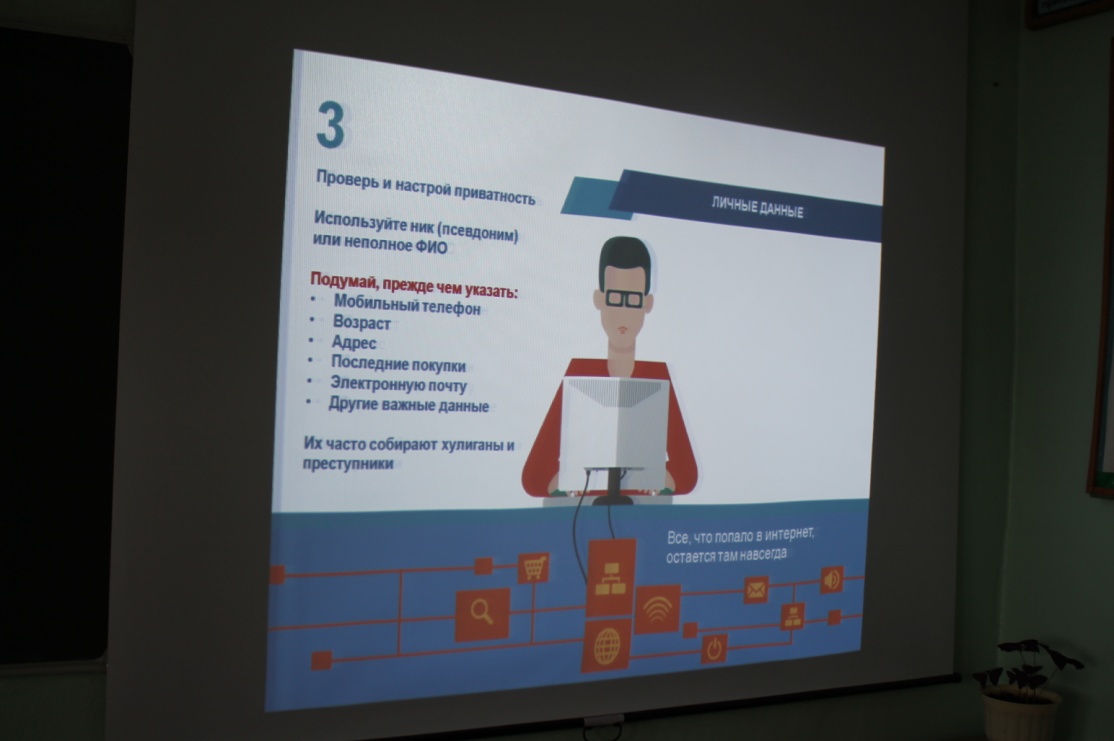 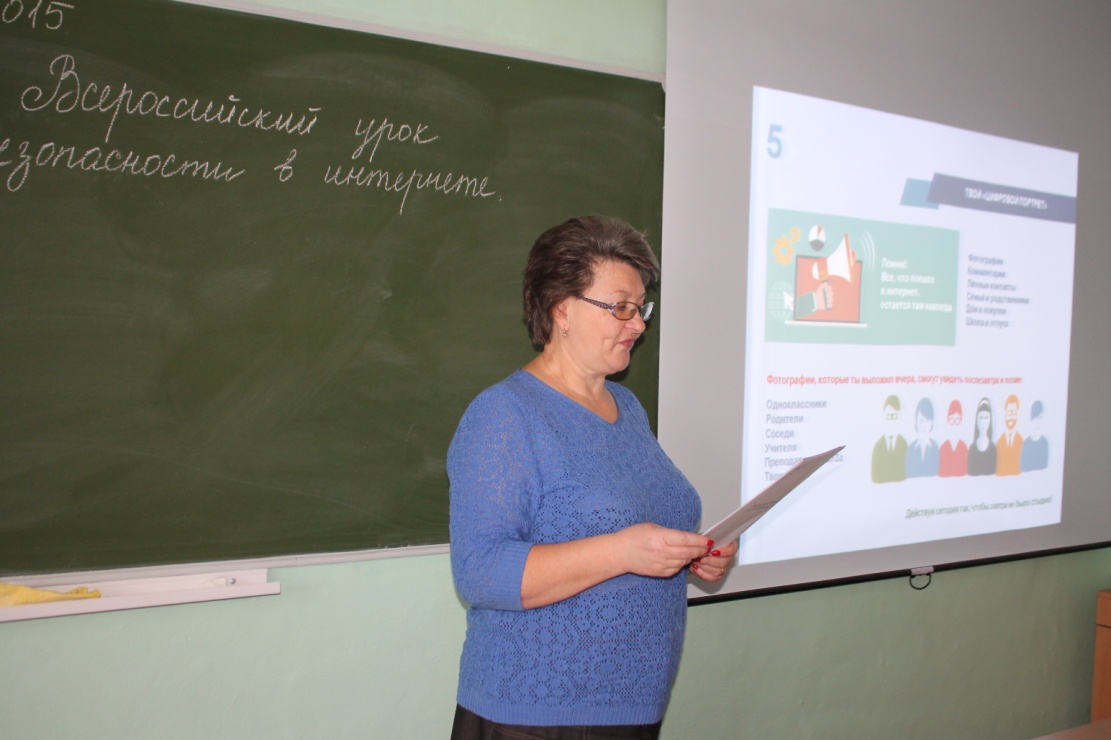 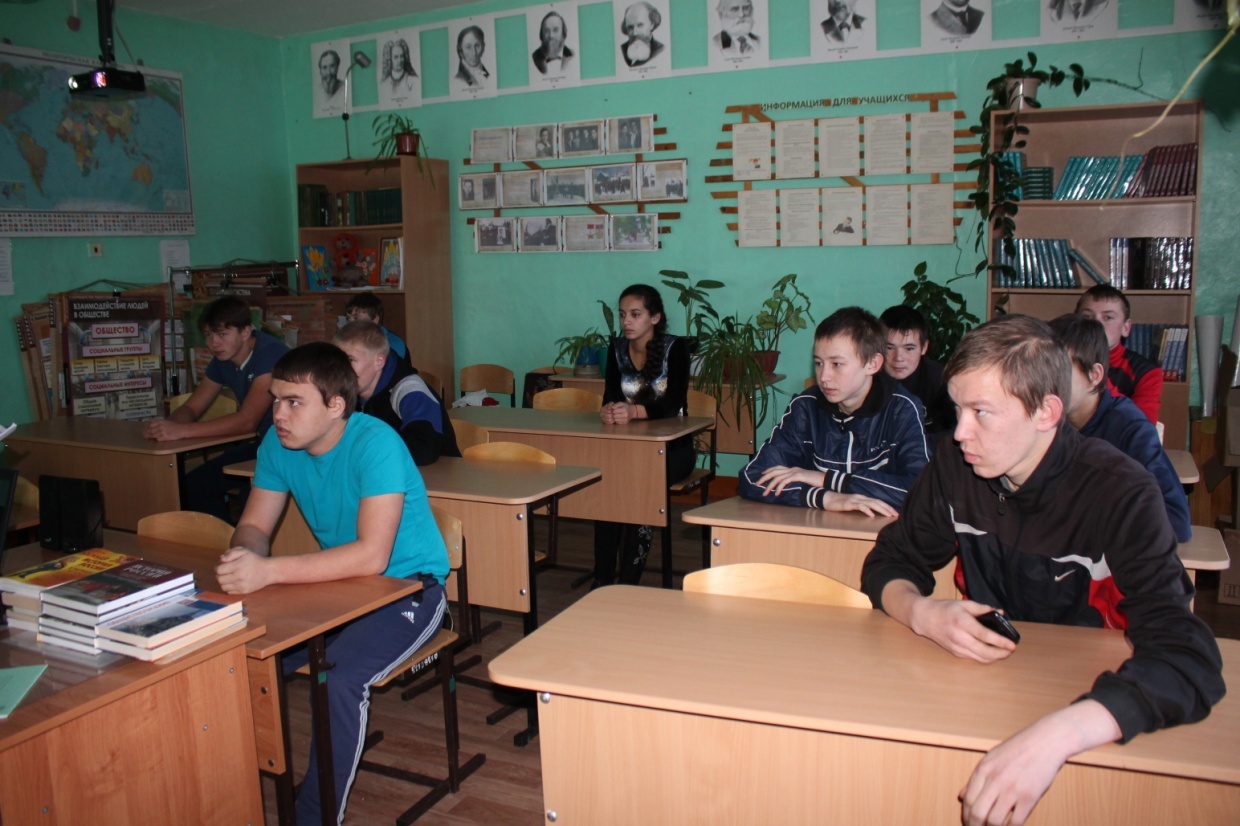 